Lección 3: Midamos en mitades y en cuartos de pulgadaMidamos longitudes en mitades de pulgada y en cuartos de pulgada.Calentamiento: Observa y pregúntate: ReglasMira las reglas que has usado para medir y la regla que te dio tu profesor.¿Qué observas? ¿Qué te preguntas?3.1: Mitades y cuartosKiran y Jada discuten sobre la longitud de una lombriz.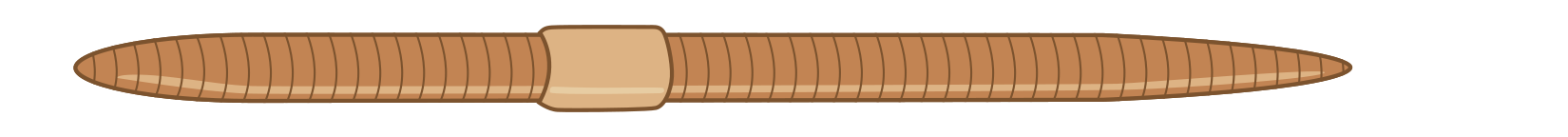 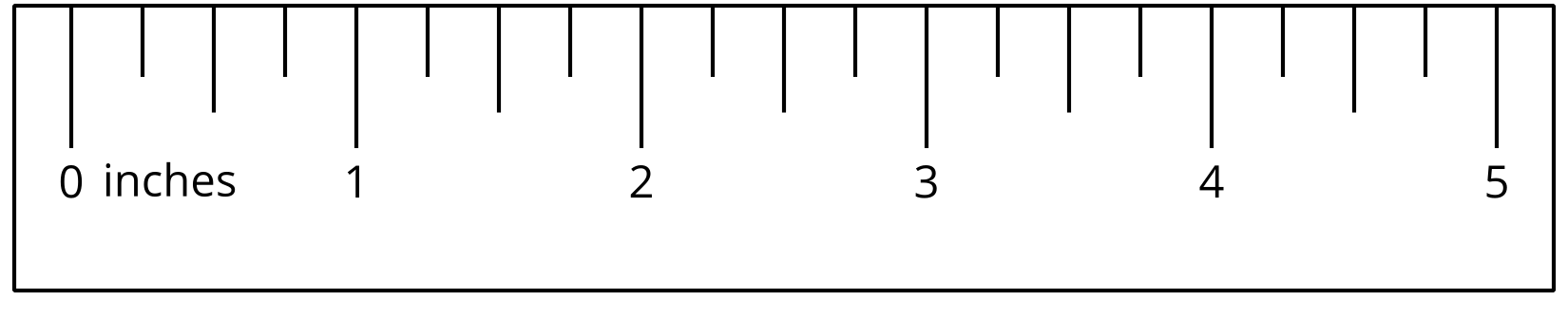 Kiran dice que la lombriz mide  pulgadas de largo.Jada dice que la lombriz mide  pulgadas de largo.Usa la regla para explicar por qué ambas medidas son correctas.Mide la longitud de estas lombrices.A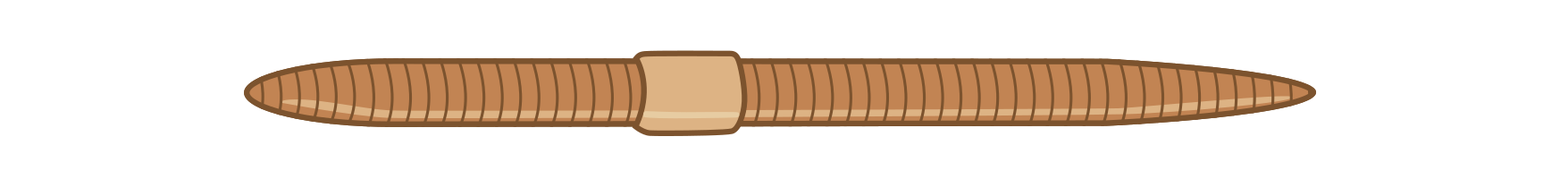 B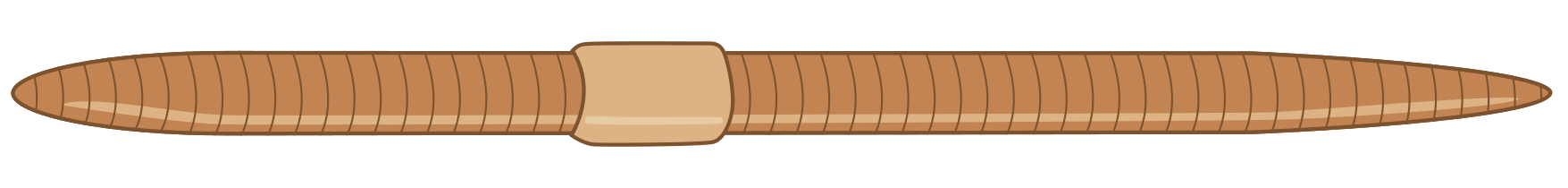 C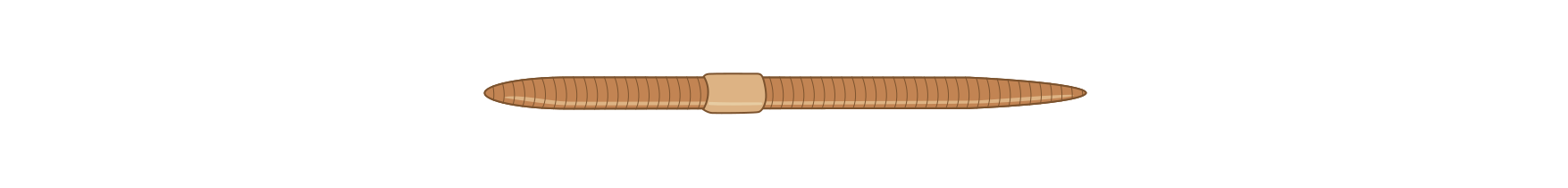 D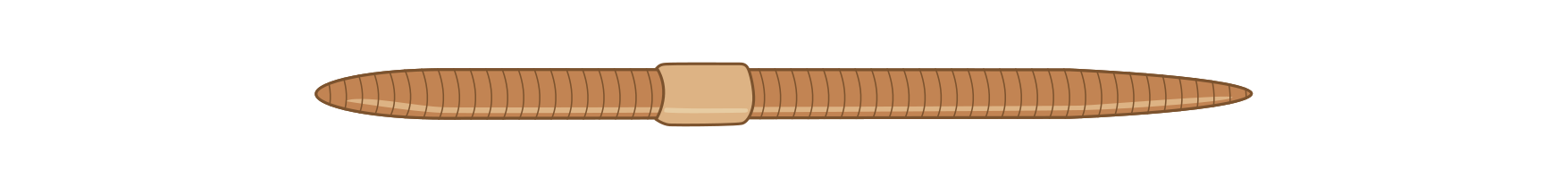 3.2: Midamos y describamosUsa la regla que recibiste hoy para medir algunos objetos del salón. Busca por lo menos 1 objeto con una longitud que sea un número entero de pulgadas y busca por lo menos 3 objetos con longitudes que no sean números enteros.Intercambia la lista con otro grupo. Busca una longitud que se pueda escribir de otra forma.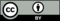 © CC BY 2021 Illustrative Mathematics®objetolongitudobjetolongitudlongitud equivalente